2024 BASE Conference 
Mercure Manchester Piccadilly  
Exhibitor Booking Form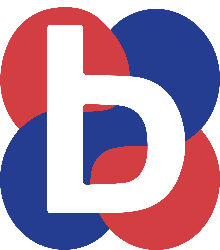 5. Please indicate if you require any of the following for your exhibition, please note we cannot guarantee an electrical supply Booking Terms and conditionsPayment must be received within 30 days of the invoice.Members Discounted rate is available to paid up members of BASE and SUSE, NIUSE, ASEE ( formerly EUSE) and WASE. BASE Members should ensure that their BASE Membership Subscription is up to date. We are sorry but we are unable to process applications at the discounted rate when membership remains outstanding for the 24/25 year.  All cancellations must be received in writing and will be subject to an administration charge. If we receive the cancellation before 1st October 2024 a charge of 10% will be retained. If we receive a cancellation after this date then the full fee must be paid. We are happy to accept a substitute delegate if the original delegate is unable to attend.Please send your completed form to gillian.parker@base-uk.org 1. Organisation Name2. Booking Contact Person3. Booking Contact Email 4. WHICH TYPE OF BOOKING DO YOU WISH TO MAKE?4. WHICH TYPE OF BOOKING DO YOU WISH TO MAKE?4. WHICH TYPE OF BOOKING DO YOU WISH TO MAKE?4. WHICH TYPE OF BOOKING DO YOU WISH TO MAKE?EXHIBITION PACKAGE ONE EXHIBITION PACKAGE ONE EXHIBITION PACKAGE ONE EXHIBITION PACKAGE ONE Exhibition Space & One 2 Day Delegate Pass    Non-Member Full Price £650 +VAT                      Exhibition Space & One 2 Day Delegate Pass    Non-Member Full Price £650 +VAT                      Exhibition Space & One 2 Day Delegate Pass  Members Discounted Rate £450 +VAT     Exhibition Space & One 2 Day Delegate Pass  Members Discounted Rate £450 +VAT     EXHIBITION PACKAGE TWO EXHIBITION PACKAGE TWO EXHIBITION PACKAGE TWO EXHIBITION PACKAGE TWO Exhibition Space & Two 2 Day Delegate PassesNon-Member Full Price £1100 +VAT                           Exhibition Space & Two 2 Day Delegate PassesNon-Member Full Price £1100 +VAT                           Exhibition Space & Two 2 Day Delegate PassesMembers Discounted Rate £700 +VAT      Exhibition Space & Two 2 Day Delegate PassesMembers Discounted Rate £700 +VAT       Electrical SupplyChair Table6. DELEGATE ONE INFORMATION 6. DELEGATE ONE INFORMATION 6. DELEGATE ONE INFORMATION 6. DELEGATE ONE INFORMATION 6. DELEGATE ONE INFORMATION 6. DELEGATE ONE INFORMATION Delegate Name Delegate email address7. Dietary Requirements 7. Dietary Requirements 7. Dietary Requirements None  Vegan Food allergies  (please give further info at 7a)   VegetarianGluten-free  Religious Requirements  (please give further info at 7a)7a. Additional Dietary Information7a. Additional Dietary Information7a. Additional Dietary Information7a. Additional Dietary Information7a. Additional Dietary Information8.  Conference Accessibility Needs? 8.  Conference Accessibility Needs? 8.  Conference Accessibility Needs? 8.  Conference Accessibility Needs? 8.  Conference Accessibility Needs? 9. DELEGATE TWO INFORMATION 9. DELEGATE TWO INFORMATION 9. DELEGATE TWO INFORMATION 9. DELEGATE TWO INFORMATION 9. DELEGATE TWO INFORMATION 9. DELEGATE TWO INFORMATION Delegate Name Delegate email address10 Dietary Requirements 10 Dietary Requirements 10 Dietary Requirements None Vegan Food allergies  (please give further info at 10a)   Vegetarian Gluten-free  Religious Requirements  (please give further info at 10a)   10a Additional Dietary Information10a Additional Dietary Information10a Additional Dietary Information10a Additional Dietary Information10a Additional Dietary Information11.  Conference Accessibility Needs?  11.  Conference Accessibility Needs?  11.  Conference Accessibility Needs?  11.  Conference Accessibility Needs?  11.  Conference Accessibility Needs?  